БОЙОРО7						       РАСПОРЯЖЕНИЕ  « 24 » май 2019 й.	    	               № 13                             « 24 »  мая  2019 г.Об утверждении плана по профилактике правонарушений и борьбе с преступностью в сельском поселении Денискинский сельсовет  муниципального района Федоровский район Республики БашкортостанУтвердить план по профилактике правонарушений и борьбе с преступностью в сельском поселении Денискинский сельсовет  муниципального района Федоровский район Республики Башкортостан на 2019-2021 годы.Контроль за исполнением настоящего постановления оставляю за собой.Глава сельского поселения:				Р.С.ГаффаровПЛАНзаседаний комиссии по профилактике правонарушений и борьбы с преступностью в СП Денискинский сельсовет муниципального района Федоровский район Республики Башкортостан на 2019 годУправляющий делами				А.П.ЕгороваБАШ?ОРТОСТАН РЕСПУБЛИКА№Ы ФЕДОРОВКА РАЙОНЫМУНИЦИПАЛЬ РАЙОНХА?ИМИӘТЕ ДИНЕС АУЫЛ СОВЕТЫАУЫЛ БИЛ»М»№Е ХА?ИМИӘТЕ 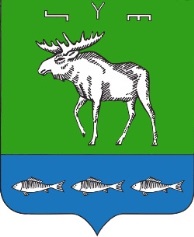 АДМИНИСТРАЦИЯ СЕЛЬСКОГО ПОСЕЛЕНИЯ ДЕНИСКИНСКИЙ СЕЛЬСОВЕТМУНИЦИПАЛЬНОГО РАЙОНАФЕДОРОВСКИЙ РАЙОН РЕСПУБЛИКИ БАШКОРТОСТАН№п/п№п/пСодержание мероприятийСодержание мероприятийСодержание мероприятийОтветственные за выполнениеОтветственные за выполнениеОтветственные за выполнениеОтветственные за выполнениеСроквыполненияСроквыполненияСроквыполненияСроквыполненияОтметка о выполнено иОтметка о выполнено иОтметка о выполнено иОтметка о выполнено иРаздел I. Организационные мероприятияРаздел I. Организационные мероприятияРаздел I. Организационные мероприятияРаздел I. Организационные мероприятияРаздел I. Организационные мероприятияРаздел I. Организационные мероприятияРаздел I. Организационные мероприятияРаздел I. Организационные мероприятияРаздел I. Организационные мероприятияРаздел I. Организационные мероприятияРаздел I. Организационные мероприятияРаздел I. Организационные мероприятияРаздел I. Организационные мероприятияРаздел I. Организационные мероприятияРаздел I. Организационные мероприятияРаздел I. Организационные мероприятияРаздел I. Организационные мероприятия1.1.Изучение и анализ поступающих нормативных правовых актов, требований и рекомендаций исполнительных органов государственной власти, корректировка и внесение изменений в план работы по профилактике правонарушений и борьбе с преступностью в сельском поселении Денискинский сельсовет муниципального района Федоровский район Республики Башкортостан Изучение и анализ поступающих нормативных правовых актов, требований и рекомендаций исполнительных органов государственной власти, корректировка и внесение изменений в план работы по профилактике правонарушений и борьбе с преступностью в сельском поселении Денискинский сельсовет муниципального района Федоровский район Республики Башкортостан Изучение и анализ поступающих нормативных правовых актов, требований и рекомендаций исполнительных органов государственной власти, корректировка и внесение изменений в план работы по профилактике правонарушений и борьбе с преступностью в сельском поселении Денискинский сельсовет муниципального района Федоровский район Республики Башкортостан Администрация СПАдминистрация СПАдминистрация СПАдминистрация СППо мере поступленияПо мере поступленияПо мере поступленияПо мере поступления2.2.Подготовка (при необходимости) внеплановых заседаний КППБППодготовка (при необходимости) внеплановых заседаний КППБППодготовка (при необходимости) внеплановых заседаний КППБПАдминистрация СПАдминистрация СПАдминистрация СПАдминистрация СППо мере необходимостиПо мере необходимостиПо мере необходимостиПо мере необходимости3.3.Разработка плана работы КППБП на 2020 годРазработка плана работы КППБП на 2020 годРазработка плана работы КППБП на 2020 годАдминистрация СПАдминистрация СПАдминистрация СПАдминистрация СПНоябрь,декабрьНоябрь,декабрьНоябрь,декабрьНоябрь,декабрьРаздел II. Мероприятия по профилактике правонарушений и снижению уровня преступностиРаздел II. Мероприятия по профилактике правонарушений и снижению уровня преступностиРаздел II. Мероприятия по профилактике правонарушений и снижению уровня преступностиРаздел II. Мероприятия по профилактике правонарушений и снижению уровня преступностиРаздел II. Мероприятия по профилактике правонарушений и снижению уровня преступностиРаздел II. Мероприятия по профилактике правонарушений и снижению уровня преступностиРаздел II. Мероприятия по профилактике правонарушений и снижению уровня преступностиРаздел II. Мероприятия по профилактике правонарушений и снижению уровня преступностиРаздел II. Мероприятия по профилактике правонарушений и снижению уровня преступностиРаздел II. Мероприятия по профилактике правонарушений и снижению уровня преступностиРаздел II. Мероприятия по профилактике правонарушений и снижению уровня преступностиРаздел II. Мероприятия по профилактике правонарушений и снижению уровня преступностиРаздел II. Мероприятия по профилактике правонарушений и снижению уровня преступностиРаздел II. Мероприятия по профилактике правонарушений и снижению уровня преступностиРаздел II. Мероприятия по профилактике правонарушений и снижению уровня преступностиРаздел II. Мероприятия по профилактике правонарушений и снижению уровня преступностиРаздел II. Мероприятия по профилактике правонарушений и снижению уровня преступностиРаздел II. Мероприятия по профилактике правонарушений и снижению уровня преступности1.1.1.Проведение заседаний КППБППроведение заседаний КППБППроведение заседаний КППБПАдминистрация СПАдминистрация СПАдминистрация СПАдминистрация СПЕжеквартальноЕжеквартальноЕжеквартальноЕжеквартально222Выполнить мероприятия, предусмотренные планом работы по профилактике правонарушений и борьбе с преступностью в сельском поселении Денискинский сельсовет муниципального района Федоровский район Республики БашкортостанВыполнить мероприятия, предусмотренные планом работы по профилактике правонарушений и борьбе с преступностью в сельском поселении Денискинский сельсовет муниципального района Федоровский район Республики БашкортостанВыполнить мероприятия, предусмотренные планом работы по профилактике правонарушений и борьбе с преступностью в сельском поселении Денискинский сельсовет муниципального района Федоровский район Республики БашкортостанАдминистрация СПАдминистрация СПАдминистрация СПАдминистрация СПВ течение 2019 годаВ течение 2019 годаВ течение 2019 годаВ течение 2019 годаПровести заседания:По профилактике правонарушений и борьбы с преступностью;Антинаркотическое заседание;Антитеррористическое заседание;Заседание по делам несовершеннолетних и защите их прав;Заседание по пожарной безопасности;Заседание по безопасности дорожного движения;Антикоррупционное заседание;Паводковая комиссия;Заседание по вопросам охраны семьи, материнства, отцовства и детства;- Заседание по государственно-конфессиональным отношениям и взаимодействию с религиозными объединениями;Провести заседания:По профилактике правонарушений и борьбы с преступностью;Антинаркотическое заседание;Антитеррористическое заседание;Заседание по делам несовершеннолетних и защите их прав;Заседание по пожарной безопасности;Заседание по безопасности дорожного движения;Антикоррупционное заседание;Паводковая комиссия;Заседание по вопросам охраны семьи, материнства, отцовства и детства;- Заседание по государственно-конфессиональным отношениям и взаимодействию с религиозными объединениями;Провести заседания:По профилактике правонарушений и борьбы с преступностью;Антинаркотическое заседание;Антитеррористическое заседание;Заседание по делам несовершеннолетних и защите их прав;Заседание по пожарной безопасности;Заседание по безопасности дорожного движения;Антикоррупционное заседание;Паводковая комиссия;Заседание по вопросам охраны семьи, материнства, отцовства и детства;- Заседание по государственно-конфессиональным отношениям и взаимодействию с религиозными объединениями;Администрация СПАдминистрация СПАдминистрация СПАдминистрация СППо плану По плану По плану По плану 333Определение и реализация дополнительных мер по организации досуга молодежи, расширение количества секций, кружков по видам спорта и обеспечение их доступности для занятий детям, в том числе, несовершеннолетним, находящимся в социально опасном положении и в трудной жизненной ситуацииОпределение и реализация дополнительных мер по организации досуга молодежи, расширение количества секций, кружков по видам спорта и обеспечение их доступности для занятий детям, в том числе, несовершеннолетним, находящимся в социально опасном положении и в трудной жизненной ситуацииОпределение и реализация дополнительных мер по организации досуга молодежи, расширение количества секций, кружков по видам спорта и обеспечение их доступности для занятий детям, в том числе, несовершеннолетним, находящимся в социально опасном положении и в трудной жизненной ситуацииАдминистрация СПАдминистрация СПАдминистрация СПАдминистрация СППостоянноПостоянноПостоянноПостоянно444Пропаганда принципов здорового образа жизни, определение и реализация мер по повышению эффективности организации и проведения профилактических мероприятий по предупреждению и пресечению пьянства, наркомании и токсикомании, экстремистских проявлений в молодежной средеПропаганда принципов здорового образа жизни, определение и реализация мер по повышению эффективности организации и проведения профилактических мероприятий по предупреждению и пресечению пьянства, наркомании и токсикомании, экстремистских проявлений в молодежной средеПропаганда принципов здорового образа жизни, определение и реализация мер по повышению эффективности организации и проведения профилактических мероприятий по предупреждению и пресечению пьянства, наркомании и токсикомании, экстремистских проявлений в молодежной средеАдминистрация СП, школа, сотрудники ФАПовАдминистрация СП, школа, сотрудники ФАПовАдминистрация СП, школа, сотрудники ФАПовАдминистрация СП, школа, сотрудники ФАПовПостоянноПостоянноПостоянноПостоянно555Разработка и реализация дополнительных мер по созданию условий дляРазработка и реализация дополнительных мер по созданию условий дляРазработка и реализация дополнительных мер по созданию условий дляАдминистрация СП, библиотека, СДКАдминистрация СП, библиотека, СДКАдминистрация СП, библиотека, СДКАдминистрация СП, библиотека, СДКорганизованного досуга и отдыха учащихся, по обеспечению участия в этих мероприятиях детей из семей, находящихся в социально опасном положении и в трудной жизненной ситуации, по обеспечению порядка в местах отдыха и безопасности детей в каникулярное времяорганизованного досуга и отдыха учащихся, по обеспечению участия в этих мероприятиях детей из семей, находящихся в социально опасном положении и в трудной жизненной ситуации, по обеспечению порядка в местах отдыха и безопасности детей в каникулярное времяВканикулярноевремяВканикулярноевремяВканикулярноевремяВканикулярноевремя666Проведения мероприятий по ресоциализации лиц, отбывших наказание в местах лишения свободы, и граждан, осужденных к наказаниям, не связанным с изоляцией от обществаПроведения мероприятий по ресоциализации лиц, отбывших наказание в местах лишения свободы, и граждан, осужденных к наказаниям, не связанным с изоляцией от обществаАдминистрация СПАдминистрация СПАдминистрация СПАдминистрация СППостоянноПостоянноПостоянноПостоянно7.7.7.Организация и проведение в учреждениях культуры мероприятий, направленных на пропаганду здорового образа жизни, формирование законопослушного гражданина и позитивных жизненных ценностей, укрепление семейных ценностей, ответственного родительстваОрганизация и проведение в учреждениях культуры мероприятий, направленных на пропаганду здорового образа жизни, формирование законопослушного гражданина и позитивных жизненных ценностей, укрепление семейных ценностей, ответственного родительстваАдминистрация СП, СДК, женсовет, представители конфессийАдминистрация СП, СДК, женсовет, представители конфессийАдминистрация СП, СДК, женсовет, представители конфессийАдминистрация СП, СДК, женсовет, представители конфессийПостоянноПостоянноПостоянноПостоянноРаздел III Мероприятия по информационно-методическому и пропагандистскому обеспечению профилактики правонарушенийРаздел III Мероприятия по информационно-методическому и пропагандистскому обеспечению профилактики правонарушенийРаздел III Мероприятия по информационно-методическому и пропагандистскому обеспечению профилактики правонарушенийРаздел III Мероприятия по информационно-методическому и пропагандистскому обеспечению профилактики правонарушенийРаздел III Мероприятия по информационно-методическому и пропагандистскому обеспечению профилактики правонарушенийРаздел III Мероприятия по информационно-методическому и пропагандистскому обеспечению профилактики правонарушенийРаздел III Мероприятия по информационно-методическому и пропагандистскому обеспечению профилактики правонарушенийРаздел III Мероприятия по информационно-методическому и пропагандистскому обеспечению профилактики правонарушенийРаздел III Мероприятия по информационно-методическому и пропагандистскому обеспечению профилактики правонарушенийРаздел III Мероприятия по информационно-методическому и пропагандистскому обеспечению профилактики правонарушенийРаздел III Мероприятия по информационно-методическому и пропагандистскому обеспечению профилактики правонарушенийРаздел III Мероприятия по информационно-методическому и пропагандистскому обеспечению профилактики правонарушенийРаздел III Мероприятия по информационно-методическому и пропагандистскому обеспечению профилактики правонарушенийРаздел III Мероприятия по информационно-методическому и пропагандистскому обеспечению профилактики правонарушенийРаздел III Мероприятия по информационно-методическому и пропагандистскому обеспечению профилактики правонарушенийРаздел III Мероприятия по информационно-методическому и пропагандистскому обеспечению профилактики правонарушенийРаздел III Мероприятия по информационно-методическому и пропагандистскому обеспечению профилактики правонарушений1.1.1.Подготовка и размещение на официальном сайте сельского поселения Денискинский сельсовет муниципального района Федоровский район Республики Башкортостан информации о деятельности в сфере профилактики правонарушенийПодготовка и размещение на официальном сайте сельского поселения Денискинский сельсовет муниципального района Федоровский район Республики Башкортостан информации о деятельности в сфере профилактики правонарушенийУправляющий деламиУправляющий деламиУправляющий деламиУправляющий деламиЕжеквартальноЕжеквартальноЕжеквартальноЕжеквартально2.2.2.Размещение на официальном сайте информационного материала по пропаганде здорового образа жизни, профилактике алкоголизма, наркомании, токсикомании, табакокурения, ВИЧ-инфекции, туберкулезаРазмещение на официальном сайте информационного материала по пропаганде здорового образа жизни, профилактике алкоголизма, наркомании, токсикомании, табакокурения, ВИЧ-инфекции, туберкулезаУправляющий деламиУправляющий деламиУправляющий деламиУправляющий деламиЕжеквартальноЕжеквартальноЕжеквартальноЕжеквартально3.3.Размещение на официальном информационного материала, направленного на формирование ответственного родительства, укрепление семейных ценностейРазмещение на официальном информационного материала, направленного на формирование ответственного родительства, укрепление семейных ценностейУправляющий деламиУправляющий деламиУправляющий деламиЕжеквартальноЕжеквартальноЕжеквартальноЕжеквартально4.4.Доведение до населения информации сведений о принимаемых органами власти мерах по противодействию распространения алкоголизма и наркоманииДоведение до населения информации сведений о принимаемых органами власти мерах по противодействию распространения алкоголизма и наркоманииАдминистрация СПАдминистрация СПАдминистрация СППостоянноПостоянноПостоянноПостоянно№п/п№п/пВопросы для рассмотренияВопросы для рассмотренияВопросы для рассмотренияНаименование органа, ответственного за подготовку материалов к рассмотрению вопросаНаименование органа, ответственного за подготовку материалов к рассмотрению вопросаНаименование органа, ответственного за подготовку материалов к рассмотрению вопросаОтметка о выполнени иОтметка о выполнени иОтметка о выполнени и112223334441.1.Профилактика и пресечение преступлений с применением оружия на территории СП Денискинский сельсовет муниципального района Федоровский район Республики Башкортостан.Профилактика и пресечение преступлений с применением оружия на территории СП Денискинский сельсовет муниципального района Федоровский район Республики Башкортостан.Профилактика и пресечение преступлений с применением оружия на территории СП Денискинский сельсовет муниципального района Федоровский район Республики Башкортостан.Администрация СПАдминистрация СПАдминистрация СП2.2.Патриотическое воспитание как форма работы по профилактике правонарушений и снижению уровня преступности в молодежной средеПатриотическое воспитание как форма работы по профилактике правонарушений и снижению уровня преступности в молодежной средеПатриотическое воспитание как форма работы по профилактике правонарушений и снижению уровня преступности в молодежной средеСДК, библиотекаСДК, библиотекаСДК, библиотека3.3.3.Разработка и реализация дополнительных мер по созданию условий для организованного досуга и отдыха учащихся, по обеспечению участия в этих мероприятиях детей из семей, находящихся в социально опасном положении, по обеспечению порядка в местах отдыха и безопасности детей в каникулярное времяРазработка и реализация дополнительных мер по созданию условий для организованного досуга и отдыха учащихся, по обеспечению участия в этих мероприятиях детей из семей, находящихся в социально опасном положении, по обеспечению порядка в местах отдыха и безопасности детей в каникулярное времяРазработка и реализация дополнительных мер по созданию условий для организованного досуга и отдыха учащихся, по обеспечению участия в этих мероприятиях детей из семей, находящихся в социально опасном положении, по обеспечению порядка в местах отдыха и безопасности детей в каникулярное времяАдминистрация СП, СДК, школы, библиотекиАдминистрация СП, СДК, школы, библиотекиАдминистрация СП, СДК, школы, библиотеки4.4.4.Об исполнении ранее принятых протокольных решений заседаний комиссии по профилактике правонарушений и борьбе с преступностью АМР Федоровский район РБ, по предотвращению нелегального оборота алкогольной и спиртосодержащей продукции на территории  СП Денискинский сельсовет муниципального района Федоровский район Республики БашкортостанОб исполнении ранее принятых протокольных решений заседаний комиссии по профилактике правонарушений и борьбе с преступностью АМР Федоровский район РБ, по предотвращению нелегального оборота алкогольной и спиртосодержащей продукции на территории  СП Денискинский сельсовет муниципального района Федоровский район Республики БашкортостанОб исполнении ранее принятых протокольных решений заседаний комиссии по профилактике правонарушений и борьбе с преступностью АМР Федоровский район РБ, по предотвращению нелегального оборота алкогольной и спиртосодержащей продукции на территории  СП Денискинский сельсовет муниципального района Федоровский район Республики БашкортостанАдминистрация СПАдминистрация СПАдминистрация СП5.5.5.О принимаемых мерах по профилактике правонарушений и преступлений в области использования природных ресурсов и охраны окружающей среды на территории СП Денискинский сельсовет муниципального района Федоровский район Республики БашкортостанО принимаемых мерах по профилактике правонарушений и преступлений в области использования природных ресурсов и охраны окружающей среды на территории СП Денискинский сельсовет муниципального района Федоровский район Республики БашкортостанО принимаемых мерах по профилактике правонарушений и преступлений в области использования природных ресурсов и охраны окружающей среды на территории СП Денискинский сельсовет муниципального района Федоровский район Республики БашкортостанУчастковый инспектор, Администрация СПУчастковый инспектор, Администрация СПУчастковый инспектор, Администрация СП6.6.6.О принимаемых мерах по предотвращению нелегального оборота алкогольной и спиртосодержащей продукции на территории СП Денискинский сельсовет муниципального района Федоровский район Республики Башкортостан.О принимаемых мерах по предотвращению нелегального оборота алкогольной и спиртосодержащей продукции на территории СП Денискинский сельсовет муниципального района Федоровский район Республики Башкортостан.О принимаемых мерах по предотвращению нелегального оборота алкогольной и спиртосодержащей продукции на территории СП Денискинский сельсовет муниципального района Федоровский район Республики Башкортостан.Участковый инспектор, Администрация СПУчастковый инспектор, Администрация СПУчастковый инспектор, Администрация СП7.7.7.О работе, направленной на предупреждение и пресечение правонарушений в сфере семейно-бытовых отношений.О работе, направленной на предупреждение и пресечение правонарушений в сфере семейно-бытовых отношений.О работе, направленной на предупреждение и пресечение правонарушений в сфере семейно-бытовых отношений.Администрация СП, женсоветАдминистрация СП, женсоветАдминистрация СП, женсовет8.О мерах по обеспечению безопасности в период проведения Новогодних и Рождественских праздниковО мерах по обеспечению безопасности в период проведения Новогодних и Рождественских праздниковО мерах по обеспечению безопасности в период проведения Новогодних и Рождественских праздниковНародные дружинники. Участковый инспектор. Администрация СПНародные дружинники. Участковый инспектор. Администрация СПНародные дружинники. Участковый инспектор. Администрация СП3.Утверждение плана работы по профилактике правонарушений и борьбы с преступностью в СП Денискинский сельсовет муниципального района Федоровский район Республики Башкортостан на 2020 годУтверждение плана работы по профилактике правонарушений и борьбы с преступностью в СП Денискинский сельсовет муниципального района Федоровский район Республики Башкортостан на 2020 годУтверждение плана работы по профилактике правонарушений и борьбы с преступностью в СП Денискинский сельсовет муниципального района Федоровский район Республики Башкортостан на 2020 годАдминистрация СПАдминистрация СПАдминистрация СП